№ 710							от «21» октября 2021 г.О внесении измененийв План мероприятий по противодействию 
коррупции в Советском муниципальном районе на 2021 год 
На основании Указа Президента Российской Федерации от 16 августа 2021 г. №478 «О Национальном плане противодействия коррупции на 2021 -2024  годы», администрация Советского муниципального района 
постановляет: 1. Внести в План мероприятий по противодействию коррупции в Советском муниципальном районе, утвержденный постановлением администрации Советского муниципального района от 31 марта 2021 г. №163 следующие изменения: 1.1. Пункт 6.1 Плана наименование мероприятия изложить в  следующей редакции:«Организация участия муниципальных служащих, в должностные  обязанности которых входит участие в противодействии коррупции Советского муниципального района Республики Марий Эл, в мероприятиях по профессиональному развитию в области противодействия коррупции, в том числе их обучение по дополнительным профессиональным программам в области противодействия коррупции.» 1.2. Пункт 6.2 Плана наименование мероприятия изложить в следующей редакции:«а) Организация участия лиц, впервые поступивших на муниципальную службу и замещающих должности, связанные с соблюдением антикоррупционных стандартов, в мероприятиях по профессиональному развитию в области противодействия коррупции.».   б) Организация участия муниципальных служащих, работников, в должностные обязанности которых входит участие в проведении закупок товаров, работ, услуг для обеспечения государственных (муниципальных) нужд, в мероприятиях по профессиональному развитию в области противодействия коррупции, в том числе их обучение по дополнительным профессиональным программам в области противодействия коррупции.»  2.Настоящее постановление разместить в информационно-телекоммуникационной сети «Интернет» официальный интернет-портал Республики Марий Эл (адрес доступа: mari-el.gov.ru).3. Настоящее постановление вступает в силу со дня его подписания.4. Контроль за исполнением настоящего постановления возложить на заместителя главы – руководителя аппарата администрации Советского муниципального района.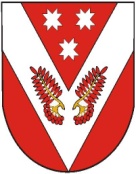 СОВЕТСКИЙ МУНИЦИПАЛЬНЫЙ РАЙОНЫН АДМИНИСТРАЦИЙЖЕСОВЕТСКИЙ МУНИЦИПАЛЬНЫЙ РАЙОНЫН АДМИНИСТРАЦИЙЖЕАДМИНИСТРАЦИЯСОВЕТСКОГО МУНИЦИПАЛЬНОГО РАЙОНААДМИНИСТРАЦИЯСОВЕТСКОГО МУНИЦИПАЛЬНОГО РАЙОНАПУНЧАЛПУНЧАЛПОСТАНОВЛЕНИЕПОСТАНОВЛЕНИЕИ.о. главы администрацииСоветского муниципального района                                                                             А.А. Таныгин